ПРИЛОЖЕНИЕ № 2ПЕСНИLet it snowOh the weather outside is frightfulBut the fire is so delightfulAnd since we’ve no place to goLet it snow! Let it snow! Let it snow!It doesn’t snow since of stoppingAnd I’ve bought some corn for poppingThe lights are turned away down lowLet it snow! Let it snow! Let it snow!When I finally kiss goodnightHow I’ll hate going out in the stormBut if you’ll really hold me fightAll the way home I’ll be warmThe fire is slowly dyingAnd my dear were still goodbyingBut as long as you love me toLet it snow! Let it snow! Let it snow!Oh the weather outside is frightfulBut the fire is so delightfulAnd since we’ve no place to goLet it snow! Let it snow! Let it snow!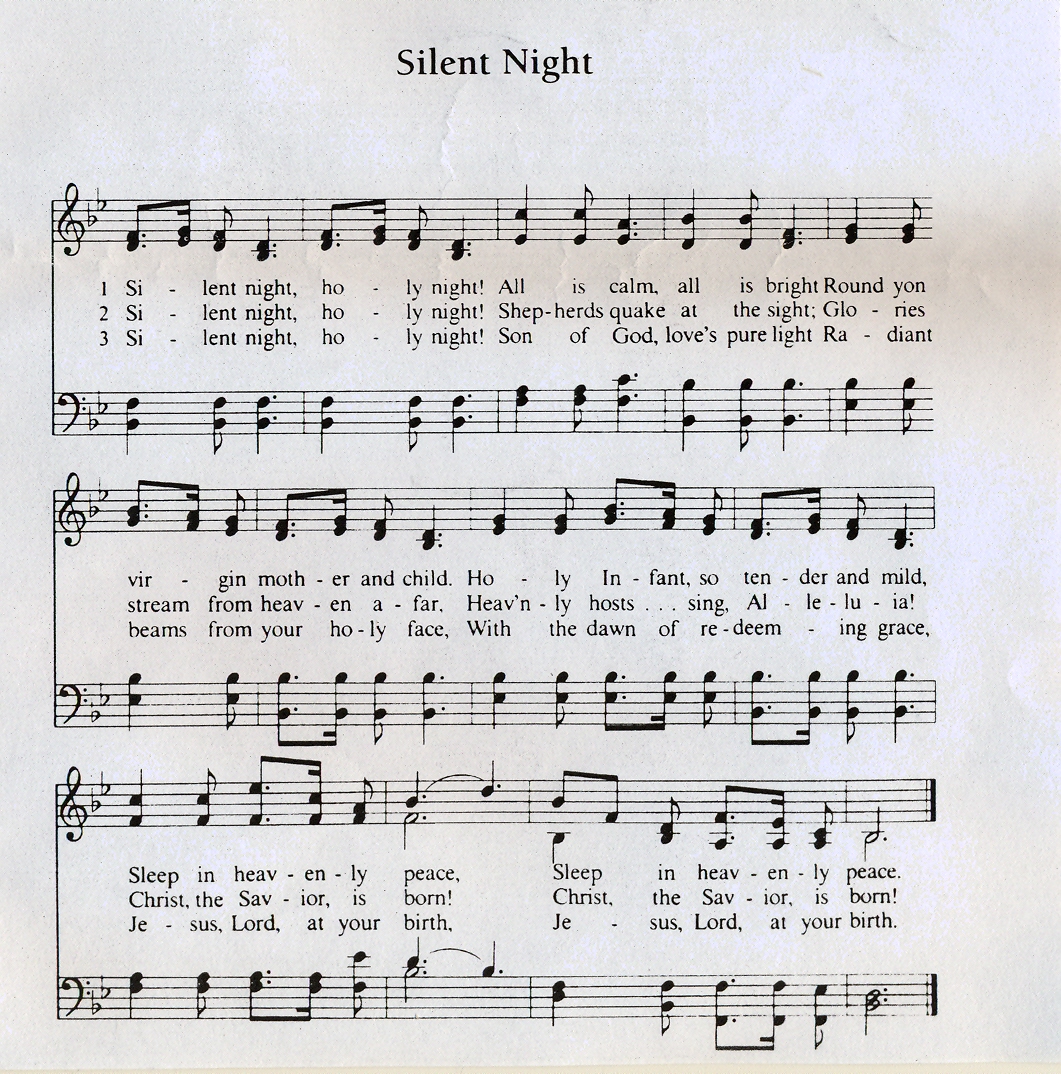 A fir was born.A fir was born in deep, deep wood                      And in the wood grew tall.And there in all seasons she stoodThe greenest tree of allThe snowstorms whispered lullabiesAnd wrapped up all the treesShe sang “now close your lovely eyesMake sure you don’t freeze”.The fir to our party’s comeAnd all this winter nightShe brings such joy to everyoneWhat a lovely night.Mistletoe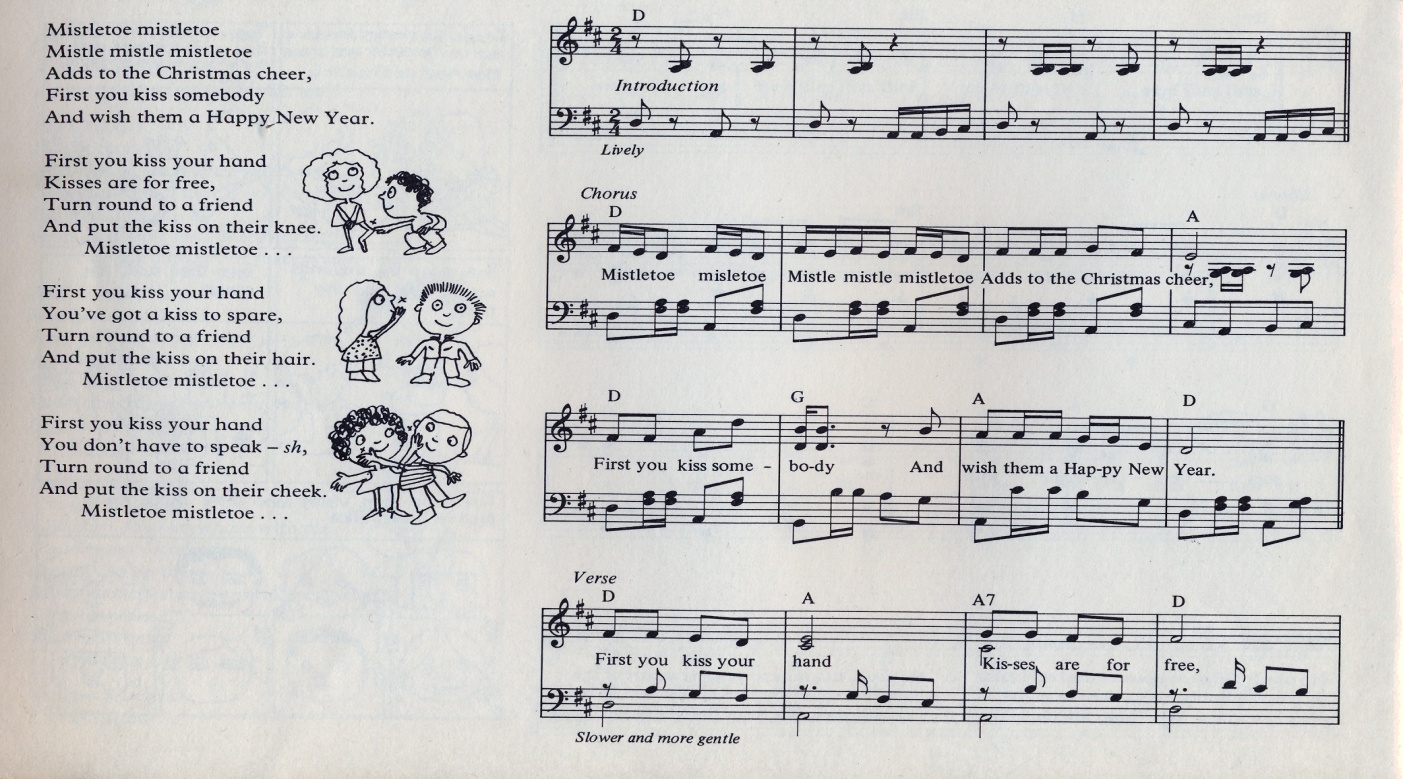 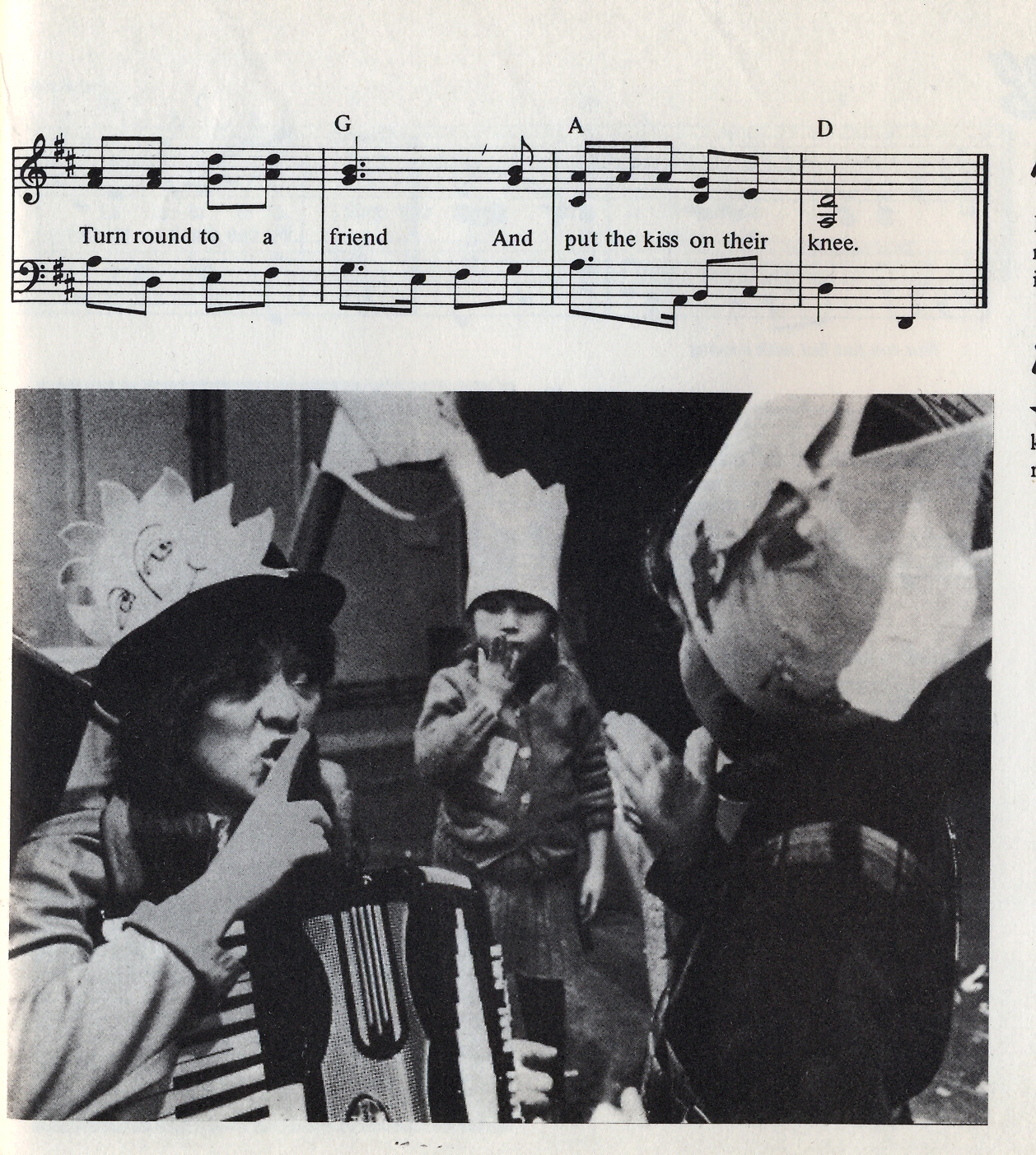 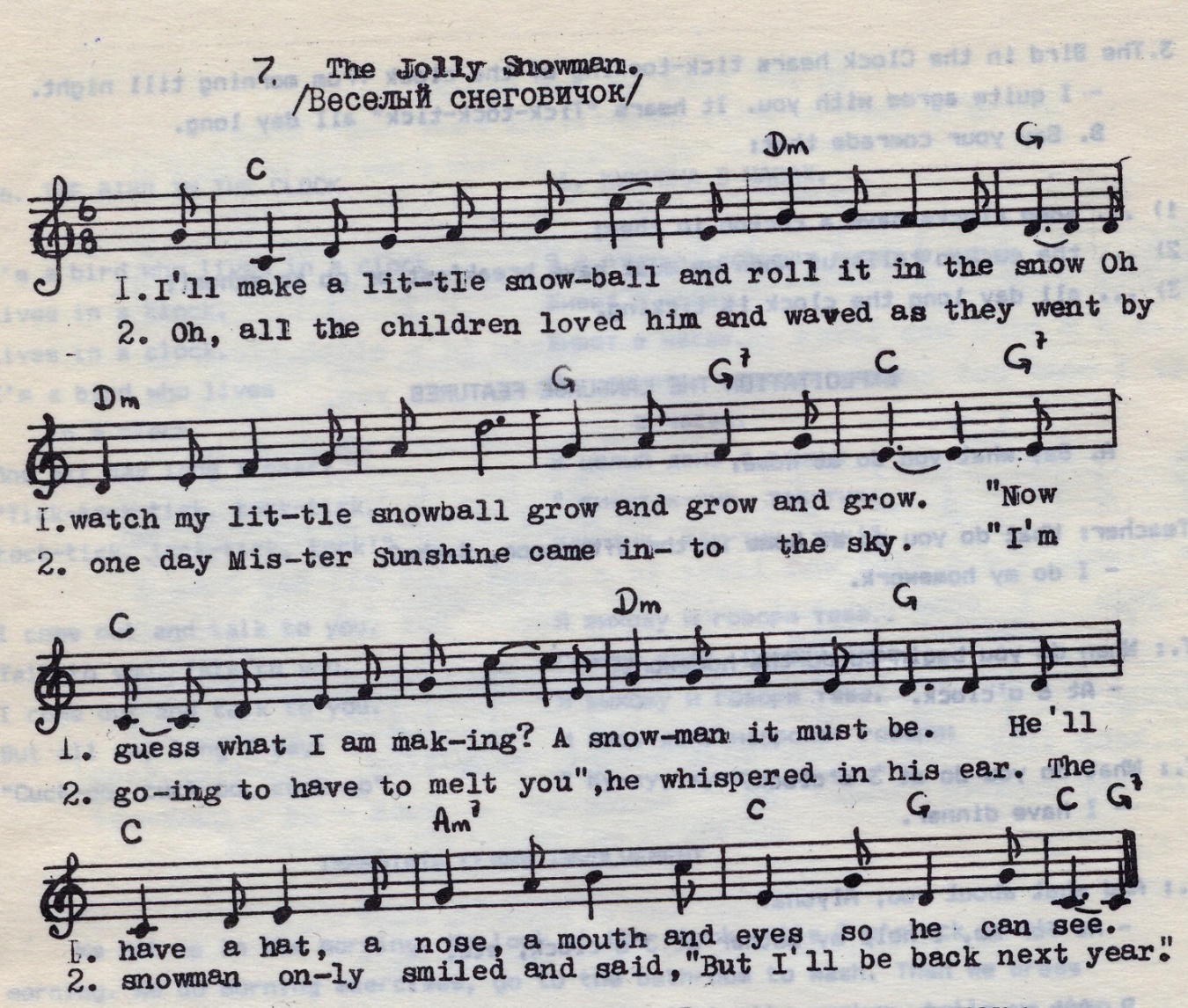 The Jolly SnowmanI’ll make a little snowball,And roll it in the snow.Oh watch my little snowballGrow and grow and grow.“Now guess what I am making?A snowman it must be.He’ll have a hat, a nose, A mouth and eyes so he can see.Oh, all the children loved him,And waved as they went by.But the Mister SunshineCame into the sky.“I’m going to melt you”,He whispered in his ear.The snowman only smiled and said,“But I’ll be back next year”.JINGLE, BELLS

Dashing through the snow
In a one-horse open sleigh
Down the hill we go
Laughing all the way.
Bells on bobtail ring,
Just making spirits bright;
Oh, what fun it is to ride and sing
A sleighing song tonight.
REFRAIN:
Jingle, bells!
Jingle, bells!
Jingle all the way!
Oh! What fun it is to ride
In a one-horse open sleigh. (2)

A day or two ago,
I thought I’d take a ride,
And soon Miss Fannie Bright
Was seated by my side.
The horse was lean and lank,
Misfortune seemed-his lot;
He got into a drifted bank,
And we, we got upset.
REFRAIN.

Now the ground is white,
Go it while you’re young,
Take the girls tonight,
And sing this sleighing song.
Just get a bobtail bay,
Two forty for his speed;
Then hitch him to an open sleigh,
And crack! You’ll take the lead.
REFRAIN:
Jingle, bells! Jingle, bells!
Jingle all the way!
Oh! What fun it is to ride
In a one-horse open sleigh. (2)
Happy New YearNo more champagneAnd the fireworks are throughHere we are, me and you Feeling lost and feeling blueIt’s the end of the partyAnd the morning seems so greySo unlike yesterdayNow’s the time for us to sayHappy New Year!Happy New Year!May we all have a vision now and thenOf a world where every neighbor is a friend?Happy New Year!Happy New Year!May we all have our hopes, our will to flyIf we don’t we might as well lay dawn and dieYou and I.Seems to me nowThat the dreams we had beforeAre all dead nothing moreThan confetti on the floorIt’s the end of a decadeIn another ten years timeWho can say what we’ll findWhat lies waiting down the lineIn the end of eighty nine?Happy New Year!Happy New Year!May we all have a vision now and thenOf a world where every neighbor is a friend?Happy New Year!Happy New Year!May we all have our hopes, our will to flyIf we don’t we might as well lay dawn and dieYou and I.